FUSEL OILMATERIAL SAFETY DATA SHEETIDENTITY OF MATERIALPHYSICAL AND CHEMICAL PROPERTIESFIRE AND EXPLOSION HAZARDS DATAREACTIVE HAZARDSHEALTH HAZARD DATA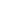 Effects of Exposure / Symptoms: Spontaneous Vomiting, Oil Acne.LD 50 ( in rat) Orally or percutaneous absorption)	LC 50 (in rat)Emergency Treatment: Do Not Induce Vomiting If Ingested. Affected Body Parts Should Thoroughly Be Washed With Water And Soap.HAZARD SPECIFICATIONKnown HazardsSAFE USAGE DATAEMERGENCY RESPONSE DATAADDITIONAL INFORMATION ( DOS & DON’T)Incase of leaks monitor %LEL, restrict ignition sources. Stop traffic/vehicular movements and dilute vapor cloud with water spray.Look for wind direction.Approach from upwind side.If caught on downwind, move perpendicular to wind direction and assemble at nearest safe assembly point.Cordon off the area.Use Self Contained Breathing Apparatus Set in case of Fire.Contain leaking liquid on sand or earth.Do not Panic.Do not enter without knowing the wind direction.Do not approach leaking / affected area without proper respiratory protection.Do not approach from downwind directionDo not run.Do not move along or opposite to the direction of wind.Do not allow unauthorized personnel.Product Name : Fuel Oil (FO-180 CST , FO-380 CST, LSHS)(Producer/User : VBU, CPP,OM&S, Marketing)Product Name : Fuel Oil (FO-180 CST , FO-380 CST, LSHS)(Producer/User : VBU, CPP,OM&S, Marketing)Chemical Designation : A complex Mixture of HydrocarbonsChemical Designation : A complex Mixture of HydrocarbonsTrade Name: FO(180 CST), FO(380 CST)Trade Name: FO(180 CST), FO(380 CST)Synonyms: Residual Fuels, Furnace Oil.Synonyms: Residual Fuels, Furnace Oil.Formula: A complex mixture of HydrocarbonsLabel : Category Class : 3CAS Number: 68476 – 33.5UN Number : 1223Regulated Identification:UN no-1223Shipping Name Codes / Label: Class C Flammable Liquid..Shipping Name Codes / Label: Class C Flammable Liquid..Hazchem Code :2PEPhysical State : LiquidBoiling Point in ° C. :185 – 500OCVapour Pressure at 20 ° C : < 1---mm HGAppearance(Colour) : Brown to black colourMelting / Freezing Point in degree C: ---Evaporation rate at 30 ° C: ----Odour : Characteristic smell (Diesel like)Vapour Density ( Air-1): 3.00– 5.00 ( Heavier Than Air.)Solubility in water at 30 ° C: InsolubleOthers (Corrosivity, Etc):---Specific Gravity  (Water-1):0.9 (Lighter Than Water.)pH: Neutral.Explosion / Flammability:FlammableFlash Point : 66° CFlammability Range : 1% to 5%Auto ignition Temperature :263-407° CImpact : StableHazardous Combustion Products): Carbon Di- Oxide(CO2),	Carbon Monoxide(CO), Sulphur Dioxide(SO2 )Stability :Static Discharge: Yes(Hazardous Decomposition Products) : ---Reactivity : ---(Conditions to avoid) : ---Hazardous Polymerization:---May Not Occur(Conditions to avoid) : ---(mg / kg body weight) :---(mg/1hour.) : ---Permissible Exposure Limit (PEL)	:ppm---mg /cu. m5Threshold Limit Value(TLV) of ACGIHppmmg/cu. m( If H2S is present.)	:---10NFPA HAZARD SIGNALHEALTH:2FLAMMABILITY:2STABILITY:0SPECIAL:0Combustible Liquid : YesWater Reactive Material: NoIrritant: YesFlammable Material: YesOxidiser: NoSensitiser: : NoPyrophoric Material: NoOrganic Peroxide: NoCarcinogen: NoExplosive Material: NoCorrosive Material: NoMutagen: NoUnstable Material: NoCompressed Gas: NoOthers (Specify): NoVentilationMechanicalPersonal Protective Equipment RequiredEyes (Specify): Safety Goggle/Face shield.Respiratory (Specify): Emergency Life Saving Apparatus(ELSA) / Self Contained Breathing Apparatus(SCBA).Gloves (Specify) : Asbestos / PVCClothing (specify):Boiler Suit.PrecautionsHandling & Storage Others ( Specify) : Store At Cool, Ventilated & Specified Area.Fire Extinguishing Media: Carbon Di-Oxide (CO2 ), Dry Chemical Powder(DCP), Aqueous Film Forming Foam.FireSpecial Procedures: Water Spray To Be Used To Cool Containers If Exposed To Fire.Exposure ( Skin and eye contact, inhalation, Ingestion)First Aid Measures : Do Not Induce Vomiting If Ingested. Affected Body Parts To Be Washed With Water And Soap. Wash Eyes Thoroughly With Water, Seek Medical Help.SpillsSteps to be taken: Recover Spillage Using Absorbent Material Like Sawdust, Sand, Do Not Push In To Drainage.Waste disposal method: Recover Spillage Using Absorbent MaterialLike Sawdust, Sand & Land Fill.